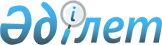 Об установлении дополнительного перечня лиц, относящихся к целевым группам
					
			Утративший силу
			
			
		
					Постановление акимата Кызылжарского района Северо-Казахстанской области от 13 апреля 2009 года N 98. Зарегистрировано Управлением юстиции Кызылжарского района Северо-Казахстанской области 8 мая 2009 года N 13-8-102. Утратило силу - постановлением акимата Кызылжарского района Северо-Казахстанской области от 13 марта 2013 года N 75

      Сноска. Утратило силу - постановлением акимата Кызылжарского района Северо-Казахстанской области от 13.03.2013 N 75      В соответствии со статьей 31 Закона Республики Казахстан

«О местном государственном управлении и самоуправлении в Республике Казахстан» от 23 января 2001 года, подпунктом 2), подпунктом 5-4)статьи 7 Закона Республики Казахстан «О занятости населения», в целях реализации политики занятости с учетом ситуации на районном рынке труда и обеспечения дополнительных государственных гарантий в сфере занятости акимат района ПОСТАНОВЛЯЕТ:



      1. Утвердить дополнительный перечень лиц, относящихся к целевым группам:

      1) молодежь в возрасте до двадцати четырех лет;

      2) лица, старше 50 лет;

      3) лица, длительно не работающие (более 1 года).

      4) выпускники учебных заведений;

      5) лица, высвобождаемые в связи с сокращением численности или штата организаций.



      2. Отделу занятости и социальных программ Кызылжарского района своевременно обеспечивать меры по содействию занятости и социальной защите лиц, дополнительно отнесенных к целевым группам.



      3. Контроль за исполнением настоящего постановления возложить на заместителя акима района Байсынова А.И.



      4. Настоящее постановление вводится в действие по истечении десяти календарных дней с момента первого официального опубликования.      Аким района              К. Пшенбаев
					© 2012. РГП на ПХВ «Институт законодательства и правовой информации Республики Казахстан» Министерства юстиции Республики Казахстан
				